Тема: Потребности и интересы Потребность -  нужда человека в том, что составляет необходимое условие его существования ВИДЫ ПОТРЕБНОСТЕЙклассификацияклассификация Разработана американским психологом А. Маслоу 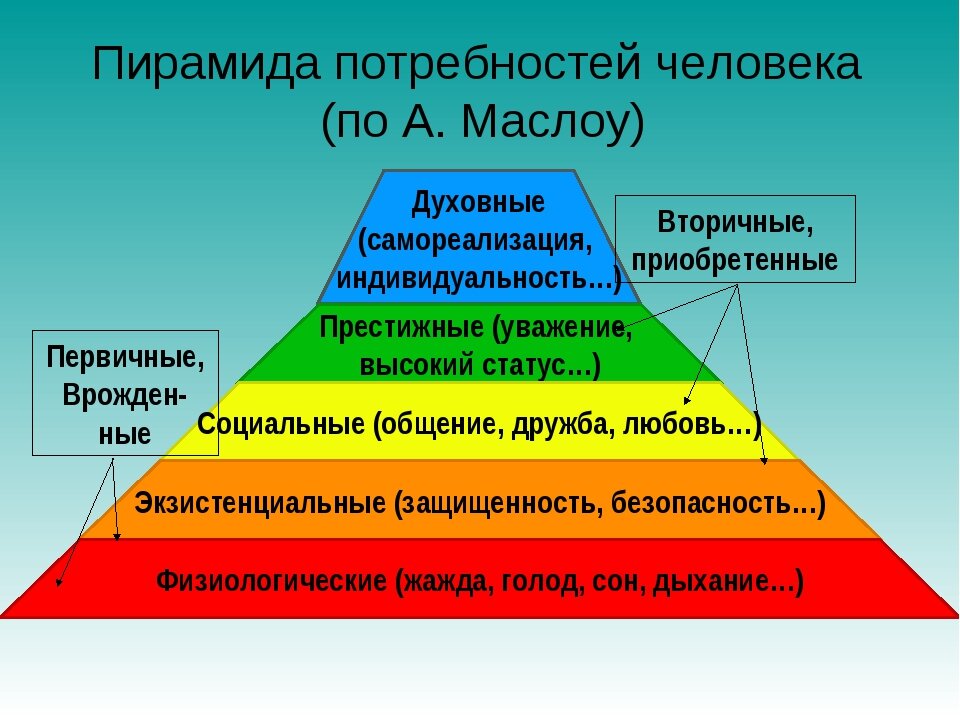 классификация Биологические(органические, материальные)СоциальныеДуховные(идеальные)Потребности, обеспечивающие физическое существование человека и отражающие биологическую сущность человекаРазвитие человека как индивидаПотребности, отражающие социальную сущность человека. Они связаны с тем, что человек живёт в обществе и ему нужно участвовать в общественной жизнедеятельностиРазвитие человека как личности Потребности, необходимые для нормального развития человеческой индивидуальностипотребности в воздухе, пище, воде, одежде, жилье, сне и т.д.потребность в общении, в деятельности, общественном признаниипотребности в познании окружающего мира и самопознании, в творческой деятельности и самореализации.Первичные потребностиПервичные потребностиФизиологическиепотребность в воспроизводстве рода, в пище, дыхании, отдыхе, одежде, жилищеЭкзистенциальныепотребность в безопасности своего существования, защищённости, это уверенность в завтрашнем дне, страхование, комфорт, гарантия занятостиВторичные потребностиВторичные потребностиСоциальныепотребность жить в обществе, принадлежать к определённой социальной группе: общение, привязанность, внимание к себе, забота о других, участие в совместной деятельностиПрестижные потребность в уважении, признании, в достижении успеха и высокой оценки, служебный ростДуховныесамовыражение, самореализация через творчество, познание, учение, самоутверждениеПотребностиПотребностиПотребностиРазумные (подлинные)Разумные (подлинные)Ложные (мнимые)Ложные (мнимые)Помогают развитию в человеке его подлинно человеческих качеств (стремление к истине, знаниям, красоте, добру)Помогают развитию в человеке его подлинно человеческих качеств (стремление к истине, знаниям, красоте, добру)Способствуют физической и духовной деградации личностиСпособствуют физической и духовной деградации личностипотребность в трудовой деятельностипотребность в творческой деятельностипотребность в трудовой деятельностипотребность в творческой деятельностикурениеалкоголизм наркомания курениеалкоголизм наркомания 